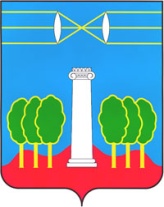 АДМИНИСТРАЦИЯГОРОДСКОГО ОКРУГА КРАСНОГОРСКМОСКОВСКОЙ ОБЛАСТИПОСТАНОВЛЕНИЕ28.11.2019 № 2965/11В целях повышения качества ведения бухгалтерского учета в муниципальных учреждениях городского округа Красногорск, постановляю:Внести изменения в приложение №1 к постановлению администрации городского округа Красногорск от 29.04.2019 № 903/4 «О централизации бухгалтерского учета муниципальных учреждений городского округа Красногорск, изложив График перевода муниципальных учреждений городского округа Красногорск на обслуживание МКУ «Централизованная бухгалтерия городского округа Красногорск», изложив его в новой редакции (Приложение №1).Настоящее постановление вступает в силу с момента подписания.Данное постановление разместить на официальном сайте администрации городского округа Красногорск в сети «Интернет».             Контроль за выполнением настоящего постановления возложить на заместителя главы администрации по экономике и финансам                               Е.В. Коновалову. Глава городского округа Красногорск                                      Э.А. ХаймурзинаВерно                                                                                                Старший инспектор общего отдела управления делами 						                                            Ю.Г.НикифороваИсполнитель                                                                                           Н.А.ГерешРазослано: в дело, прокуратура, зам. главы администрации-10, Гереш Н.А., Новиков И.В., Компаниец Е.И., Захарова О.В. О внесении изменений в приложение №1 к постановлению администрации городского округа Красногорск от 29.04.2019 №903/4 «О централизации бухгалтерского учета муниципальных учреждений городского округа Красногорск» 